PAROCHIE ONZE-LIEVE-VROUW VAN SION                                  PAROCHIEKERN MAASLAND: H. MARIA MAGDALENA 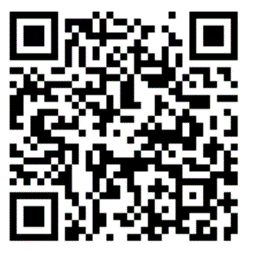   Het parochiesecretariaat is bereikbaar op 	  Dinsdag- en woensdagmorgen van 09.15 uur - 12.15 uur  Telefoon: 010 - 5912055   E-mailadres:       maasland@onzelievevrouwvansion.nl   Web-site SION:  www.onzelievevrouwvansion.nl en/of                                www.kerkentemaasland.nl   Banknr.NL63RABO0340400439 t.n.v. R.K. Parochie O.L.V. van Sion hart te vieren en eenmaal het eeuwig paasfeest op te gaan.Daarom, met alle engelen, machten en krachten, loven en aanbidden wij U zolang er woorden zijn, en zingen U toe vol vreugde:Heilig: nr. 292Eucharistisch gebed: 729Onze Vader: biddenVredewensLam Gods: nr. 332Communielied: “Gij met uw naam”Gij met uw naam tot in de hemel reikt uw verbond, Uw trouw tot aan het firmament, Uw gerechtigheid staat als de bergen, Uw ontferming is groot als de zee, uw laatste woord komt naderbij als de vloed, mens en dier zult Gij bevrijden, Gij, kostbaar Uw vriendschap, onbetaalbaar Uw gratie.MededelingenZending en zegenSlotlied: “God roept de mens op weg te gaan”God roept de mens op weg te gaan, zijn leven is een reis: Verlaat wat gij bezit en ga naar “t land dat ik u wijs.Het volk van God was veertig jaar- een mensenleven lang- op weg naar het beloofde land, het land van Kanaän.“De mens leeft niet van brood alleen ”zo hebben wij geleerd, en “niet beproeven zult gij Hem die die het heelal beheert”Heer, geef ons moed en doe ons gaan uw weg door de woestijn en laat uw Zoon een laaiend vuur, de nieuwe Mozes zijn.Eer aan de Vader en de Zoon en aan de heilige Geest, God, die al voor de eerst mens belofte zijt geweest.Verbond met God Veertig dagen bracht Hij in de woestijn door, terwijl Hij door de satan op de proef werd gesteld. Marcus 1, 131e zondag in de veertigdagentijd – 18 februari 2024Voorganger: pater Thomas m.m.v. Samenzang Openingslied: “Vernieuw Gij mij, o eeuwig Licht”EERSTE LEZING Genesis, 9,8-15Uit het boek GenesisDit zei God tot Noach en zijn zonen: „Nu ga ik mijn verbond aan met u en met uw nageslacht en met alle levende wezens die bij u zijn, met de vogels en de viervoetige dieren, met alle dieren van de aarde die bij u zijn, met al wat uit de ark is gekomen, al het gedierte van de aarde.  Ik ga met u een verbond aan dat nooit meer enig levend wezen door het water van de vloed zal worden uitgeroeid en dat er zich nooit meer een vloed zal voordoen om de aarde te verwoesten." En God zei: „Dit is het teken van het Verbond dat ik instel tussen mij en u en alle levende wezens die bij u zijn, voor alle geslachten. Ik zet mijn boog in de wolken; die zal het teken zijn van het verbond tussen mij en de aarde. Wanneer Ik op de aarde de wolken samenpak en de boog in de wolken zichtbaar wordt, dan zal Ik denken aan het verbond tussen Mij en u en alle levende wezens; alles wat leven heeft. De wateren zullen nooit meer zwellen tot een vloed om al wat leeft, te verdelgen." Woord van de Heer –Wij danken God.Tussenzang: “De wegen van God”Refrein: De wegen van God zijn goed en betrouwbaar voor ieder die zijn verbond onderhoudt-Wijs mij uw wegen, Heer, leer mij uw paden kennen.Leid mij volgens uw woord, want Gij zijt mijn God en Verlosser. Refrein:-Gedenk uw barmhartigheid, Heer, uw altijd geschonken ontferming.Herinner u niet het kwaad van mijn jeugd, maar denk aan mij met erbarmen. Refrein:-De Heer is goed en rechtschapen, daarom wijst Hij zondaars de weg.Hij leidt de geringe langs eerzame paden, Hij leert de eenvoudige wat hij moet doen. Refrein:TWEEDE  LEZING   1 Petrus 3,18-22Uit de eerste brief van de heilige apostel Petrus Broeders en zusters, Christus is eens voor al gestorven voor de zonden - de Rechtvaardige voor de onrechtvaardigen – om ons tot God te brengen. Gedood naar het vlees werd Hij ten leven gewekt naar de geest. Zo ging Hij heen en predikte voor de geesten in de kerker, die eertijds, in de dagen dat Noach de ark bouwde, weerspannig waren geweest, terwijl God in zijn lankmoedigheid geduld oefende. In de ark bleven slechts enkelen, niet meer Dan acht personen behouden te midden van het water. Dit was een voorafbeelding van het doopwater waardoor gij nu gered wordt. De doop beoogt niet de verwijdering van lichamelijke onreinheid maar de verbintenis met God van een goed geweten, krachtens de opstanding van Jezus Christus die ten hemel gevaren zetelt aan Gods rechterhand, nadat engelen en machten en krachten aan Hem onderworpen zijn.Woord van de Heer –Wij danken God.Tussenzang: “Niet van brood alleen”EVANGELIE  Marcus 1,12-15Lezing uit het heilig evangelie volgens Marcus In die tijd dreef de Geest Jezus naar de woestijn.  Veertig dagen bracht Hij in de woestijn door, terwijl Hij door de satan op de proef werd gesteld. Hij verbleef bij de wilde dieren en de engelen bewezen Hem hun diensten. Nadat Johannes was gevangen genomen ging Jezus naar Galilea en verkondigde Gods Blijde Boodschap. Hij zei: „De tijd is vervuld en het Rijk Gods is nabij; bekeert u en gelooft in de Blijde Boodschap."Acclamatie: Zo spreekt de Heer -Wij danken GodGeloofsbelijdenis: biddenVoorbede en intentiesAcclamatie: zingen: Keer U om naar ons toe; keer ons toe naar elkaarKlaarmaken van de tafel (met collecte) lied: “Hoort hoe God met mensen omgaat”  nr. 619, couplet 1-4-12-13Eucharistisch gebedPr.: De Heer zij met u. A.: En met uw geest. Pr.: Verheft uw hart.A.: Wij zijn met ons hart bij de Heer. Pr.: Brengen wij dank aan de Heer, onze God. A.: Hij is onze dankbaarheid waardig.Prefatie I van de veertigdagentijdPr: Heilige Vader, machtige eeuwige God, om recht te doen aan uw heerlijkheid, om heil en genezing te vinden zullen wij U danken, altijd en overal door Christus onze Heer. Veertig dagen heeft Hij gevast en door zijn voorbeeld deze tijd van boete geheiligd. Alle listen van de verleider heeft Hij weerstaan en ons geleerd de macht van het kwaad te overwinnen, om het paasmysterie met een zuiver Intenties en mededelingen 18 februari 2024WEEK 8Intenties 18 februariVoor Clazina Willemse- GrootscholtenIn liefdevolle herinnering aan Aad HamIn liefdevolle herinnering aan Piet BierkensMededelingen 18 februari 2024Voor de tijden en plaatsen van de vastenwandelingen zie bovenstaand rooster.Op woensdag 21 februari s’avonds om 19.00 uur is de eerste Vastenoverweging in deze kerk.Vooraf: “40 dagen in de woestijn”  538Openingslied: “Vernieuw Gij mij, o eeuwig Licht”Openingswoord  Schuldbelijdenis:    542Heer ontferm U:  “Lied om ontferming”Eer aan God: biddenGebed: Eerste Lezing    Antwoordpsalm: “De wegen van God”Tweede lezing254Alleluia(-lied): “Niet van brood alleen” Evangelielezing Acclamatie: “Zo spreekt de Heer”  OverwegingGeloofsbelijdenis: bidden  Voorbede en intenties: zingen: “Keer U om naar ons toe” 619Klaarmaken van de tafel (met collecte) lied: “Hoort hoe God met mensen omgaat”; couplet 1-4-12-13Prefatie  292Heilig:  Eucharistisch gebed Onze Vader: biddenVredewens 332Lam Gods: Uitnodiging tot de communieCommunielied: “Gij met Uw naam”SlotgebedMededelingen         Zending en zegen: Slotlied: “God roept de mens op weg te gaan”Zondag 18 febr.  9:15 uur Eucharistieviering Voorganger: pater Thomas  m.m.v. samenzang met solistenMaandag 19 febr.  9.00 uur Vastenwandeling in Den HoornDinsdag 20 febr.  9.00 uur Vastenwandeling in SchipluidenDinsdag 20 febr.  9.30 uur Eucharistieviering Voorganger: pastoor BroedersWoensdag 21 febr.  9.00 uur  Vastenwandeling in MaaslandWoensdag 21 febr.19.00 uur Vastenoverweging in Kath. KerkDonderdag 22 febr.  9.00 uur Vastenwandeling in Den HoornVrijdag 23 febr.  9.00 uur Vastenwandeling in SchipluidenZaterdag 24 febr.  9.00 uur Vastenwandeling in MaaslandZaterdag  24 febr.13-16 uur Open kerk Zondag 25 febr.   9.15 uur Eucharistieviering  Voorganger: pater Peelen m.m.v. St. Caecilia 